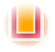 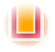 ANEXO II – Declaração de Treinamento Prático(INSTRUÇÃO NORMATIVA PROPESP/FURG Nº 3, DE 5 DE AGOSTO DE 2022)Declaro que (nome do colaborador), colaborador do Projeto de Pesquisa intitulado (título do projeto), possui treinamento para desempenhar as funções descritas na proposta utilizando (modelo animal) como modelo animal, observando os princípios éticos e de bem estar animal.Rio Grande, data.(Assinatura do responsável pelo projeto)COMISSÃO DE ÉTICA EM USO ANIMAL	Universidade Federal do Rio GrandePró-Reitoria de Pesquisa e Pós-Graduação - PROPESPceua@furg.br      http://www.propesp.furg.br